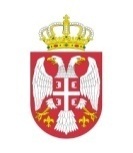 Republika SrbijaNarodna skupštinaOdbor za ustavna pitanja i zakonodavstvoJAVNO SLUŠANjE„Predstavljanje predloga zakona koji se donose u cilju usklađivanja  sa Aktom o promeni Ustava Republike Srbije („Službeni glasnik RS“, broj 115/21), koji je potvrđen na republičkom referendumu 16. januara 2022. godine“Beograd, Trg Nikole Pašića 13, Mala sala četvrtak, 26. januar 2023. godine10:30-11:00		Registracija učesnika – Pult ispred ulaza u Malu salu11:00-11:30		Uvodna obraćanja 	Vladimir Orlić, predsednik Narodne skupštine	Maja Popović, ministar pravde11:30-13:30		Diskusija 13:30-13:45		Završna rečJelena Žarić Kovačević, predsednik Odbora za ustavna pitanja i zakonodavstvo